Второе информационное письмоИнститут психологии РАН (г. Москва, Россия)Российское психологическое общество (г. Москва, Россия)Общероссийская общественно-государственная просветительская организация «Российское общество «Знание» (г. Москва, Россия)Московский государственный университет им. М.В. Ломоносова (г. Москва, Россия)Санкт-Петербургский государственный университет (г. Санкт-Петербург, Россия)Великотырновский университет «Святых Кирилла и Мефодия» (г. Великотырново, Болгария)Белорусский государственный университет информатики и радиоэлектроники (г. Минск, Белоруссия)Актюбинский региональный государственный университет им. К. Жубанова, (г. Актобе, Казахстан)Тверской государственный университет (г. Тверь, Россия)Международная научно-практическая конференция  «Психология труда и управления как ресурс развития общества в условиях глобальных изменений»,посвященная 25-летию Факультета психологии Тверского государственного университета26-29 сентября 2018 года Программный комитет конференцииСопредседатели: Журавлев Анатолий Лактионович, научный руководитель Института психологии РАН, академик РАН, доктор психологических наук, профессор (г. Москва, Россия).Зинченко Юрий Петрович, декан факультета психологии Московского государственного университета им. М.В. Ломоносова, президент Российского психологического общества, вице-президент Российской академии образования, доктор психологических наук, профессор (г. Москва, Россия).Члены программного комитета:Тасевска Даниела Христова, декан факультета философии Великотырновского университета «Святых Кирилла и Мефодия», доктор психологии, профессор (г. Великотырново, Болгария).Имжарова Зауреш Убайдулловна, руководитель Центра повышения квалификации института непрерывного образования Актюбинского регионального государственного университета им. К. Жубанова, кандидат педагогических наук, доцент (г. Актобе, Казахстан).Казак Тамара Владимировна, профессор кафедры инженерной психологии и эргономики Белорусского государственного университета информатики и радиоэлектроники, доктор психологических наук, профессор (г. Минск, Беларусь).Никифоров Герман Сергеевич, заведующий кафедрой психологического обеспечения профессиональной деятельности Санкт-Петербургского государственного университета, заслуженный деятель науки РФ, доктор психологических наук, профессор (г. Санкт-Петербург, Россия).Занковский Анатолий Николаевич, заведующий Лабораторей психологии труда, эргономики, инженерной и организационной психологии Института психологии РАН, доктор психологических наук, профессор (г. Москва, Россия).Организационный комитет конференцииПредседатель: Скаковская Людмила Николаевна, исполняющая обязанности ректора Тверского государственного университета, доктор филологических наук, профессор (г. Тверь, Россия).Сопредседатели: Жалагина Татьяна Анатольевна, декан факультета психологии Тверского государственного университета, заведующая кафедрой «Психология труда и клиническая психология», доктор психологических наук, профессор (г. Тверь, Россия).Чавдарова Велислава Атанасова, преподаватель кафедры «Психология» Великотырновского университета «Святых Кирилла и Мефодия», доктор психологии, доцент (г. Великотырново, Болгария).Члены организационного комитета:Юревич Андрей Владиславович, заместитель директора по науке Института психологии РАН, член-корреспондент РАН, доктор психологических наук, профессор (г. Москва, Россия).Каплунов Иван Александрович, проректор Тверского государственного университета по научной и инновационной деятельности, доктор технических наук, профессор (г. Тверь, Россия).Гусев Алексей Николаевич, заместитель заведующего кафедрой психологии личности факультета психологии МГУ по научной работе, доктор психологических наук, профессор (г. Москва, Россия).Грачев Александр Алексеевич, ведущий научный сотрудник Лаборатории психологии труда, эргономики, инженерной и организационной психологии Института психологии РАН, профессор кафедры социальной и этнической психологии, доктор психологических наук, профессор (г. Москва, Россия).Дикая Лариса Григорьевна, главный научный сотрудник Лаборатории психологии труда, эргономики, инженерной и организационной психологии Института психологии РАН, доктор психологических наук, профессор (г. Москва, Россия).Водопьянова Наталия Евгеньевна, профессор кафедры психологического обеспечения профессиональной деятельности Санкт-Петербургского государственного университета, доктор психологических наук, профессор (г. Санкт-Петербург, Россия).Гаврилова Евгения Александровна, заместитель декана факультета психологии Тверского государственного университета по научной работе, кандидат психологических наук (г. Тверь, Россия).Короткина Елена Дмитриевна, заведующая кафедрой «Психология» Тверского государственного университета, кандидат психологических наук, доцент (г. Тверь, Россия).Становова Людмила Александровна, заместитель декана факультета психологии Тверского государственного университета по учебной работе, кандидат психологических наук (г. Тверь, Россия).Гудименко Юлия Юрьевна, заместитель декана факультета психологии Тверского государственного университета по информатизации учебного процесса, кандидат психологических наук (г. Тверь, Россия).Порядок и регламент работы конференции26 сентября 2018 г. (среда)14:00 – Заезд и регистрация участников конференции (Факультет психологии ТвГУ, г. Тверь, Студенческий пер., 12, 4 этаж)14:30 – Совместное обсуждение заявленных научных тем (Факультет психологии ТвГУ, г. Тверь, Студенческий пер., 12, 4 этаж)16:00 – Обзорная экскурсия по г. Твери27 сентября 2018 г. (четверг)09:00 – Регистрация участников (Научная библиотека ТвГУ, г. Тверь, ул. Володарского, 44а)10:00 – Пленарное заседание (Научная библиотека ТвГУ, г. Тверь, ул. Володарского, 44а)14:00 – Секционные заседания по направлениям работы конференции (Факультет психологии ТвГУ, г. Тверь, Студенческий пер., 12, 4 этаж)17:00 – Вечер встречи участников конференции (Тверская обл., г. Торжок, Музей «Дом пояса»)28 сентября 2018 г. (пятница)10:00 – Мастер-класс «От «не знаю, чего хочу» к личной профессиональной стратегии» (посвящен вопросам профориентации, поиску предназначения, процессам самоопределения, рассматривает методы работы со взрослыми людьми). Ведущая – Мисоченко Анастасия Эдуардовна. Психолог, коуч, игропрактик. Степень МБА. Аспирантка ТвГУ по направленности «Социальная психология». Научный руководитель – канд. психол. наук, доцент Короткина Елена Дмитриевна (Факультет психологии ТвГУ, г. Тверь, Студенческий пер., 12, 4 этаж)12:00 – Продолжение работы секционных заседаний15:00 – Экскурсия в Храмовый комплекс «Завидово» (Тверская обл., с. Завидово)29 сентября 2018 г. (суббота)10:00 – Круглый стол – подведение итогов конференции, разработка резолюции (Факультет психологии ТвГУ, г. Тверь, Студенческий пер., 12, 4 этаж)Отъезд участников конференцииУчастие в конференции приравнивается к повышению квалификации в размере 32 часов.Основные направления работы конференцииПсихология человека как субъекта труда и управления в условиях глобальных изменений: проблемы и решения.Организационная среда: глобальные риски и вызовы.Социальные и психологические риски взаимодействия в современной организации.Психология безопасности и поведения человека в экстремальных условиях.Современные психологические проблемы профессиональной подготовки, переподготовки и повышения квалификации специалистов.Также на конференции планируется обсуждение вопросов таких предметных областей психологии труда как: развитие психологии труда в условиях традиционных и новых форм занятости; социально-психологические аспекты межкультурной коммуникации и сетевых сообществ; методологические и прикладные вопросы становления глобальной психологии, глобальные риски и их предотвращение; взаимодействие человека с робототехническими комплексами; психология предпринимательства, рекламы и маркетинга.Место проведения конференцииФГБОУ ВО «Тверской государственный университет»:Научная библиотека ТвГУ (г. Тверь, ул. Володарского, 44а)Факультет психологии ТвГУ (г. Тверь, Студенческий пер., 12, 4 этаж)Формы работы конференцииНа конференции планируются пленарные доклады (до 30 мин.), сообщения на секционных заседаниях (до 15 мин.), круглый стол, посвященный дискуссии по проблематике конференции. Также возможно заочное участие с публикацией в сборнике материалов конференции.К открытию конференции издается сборник материалов конференции. Материалы будут размещены на сайте http://elibrary.ru, что подразумевает их индексацию в наукометрической базе РИНЦ. Рабочие языки конференции: русский, английский, болгарский.Заявки на участие в конференции, а также тезисы докладов принимаются до 21.09.2018 г. по электронному адресу Gavrilova.EA@tversu.ru (Гаврилова Евгения Александровна, зам. декана факультета психологии ТвГУ по научной работе). Условия публикацииК публикации принимаются тезисы докладов и выступлений в объеме от 3 до 8 страниц. Требования к оформлению заявки и тезисов докладов указаны в Приложении 1. Оформление лицензионного договора обязательно! Для публикации присланных материалов и получения сборника конференции необходимо предварительно внести взнос из расчета 120 руб. за 1 страницу. Увеличение объема публикуемого материала возможно при оплате в размере 250 руб. за каждую последующую страницу. Если участник конференции присылает для публикации несколько докладов, то организационный взнос оплачивается за каждый доклад. В сумму организационного взноса входят: публикация доклада, электронный вариант сборника, сертификат участника, программа конференции, раздаточные материалы, кофе-брейк.Оплату публикации необходимо произвести до 24.09.2018 г.Банковские реквизиты для оплаты регистрационного взноса:Наименование: федеральное государственное бюджетное образовательное учреждение высшего образования «Тверской государственный университет»Краткое наименование: ТвГУЮридический и почтовый адрес: 170100, г. Тверь, ул. Желябова, 33ИНН 6905000791 КПП 695001001Получатель средств при переводе через кредитные организации: УФК по Тверской области (ТвГУ л/с 20366Х47230)Банк получателя: ОТДЕЛЕНИЕ ТВЕРЬ г. ТВЕРЬр/с 40501810500002000001БИК Банка: 042809001ОКТМО: 28701000КБК дохода: 00000000000000000130Назначение платежа: участие в конференции «Психология-2018», ФИО автора.КонтактыЖалагина Татьяна Анатольевна, декан факультет психологии Тверского государственного университета: +7 (4822) 34-74-32e-mail: Zhalagina.TA@tversu.ruГаврилова Евгения Александровна, зам. декана факультета психологии ТвГУпо научной работе: +7 (4822) 34-57-44, +7 (4822) 34-74-32, +79038029176e-mail: Gavrilova.EA@tversu.ruПриложение 1В электронном варианте заявка и статья должны быть в отдельных файлах: 1 файл – ФИО автора и слово «Заявка», например, «Иванов И.И. Заявка»; заявка оформляется на каждого автора в отдельных файлах;2 файл – ФИО автора и слово «Статья»: «Иванов И.И. Статья». Предоставляемые материалы должны быть тщательно выверены авторами как содержательно, так и в части соблюдения технических требований к оформлению. Ответственность за содержание и оформление текста несут авторы. Организационный комитет оставляет за собой право возврата материалов автора на доработку для достижения их полного соответствия техническим требованиям оформления.Заявка на участие в конференции Технические требования к оформлению материаловСтруктура материалов:на русском или болгарском языке: название статьи (по центру, полужирный, строчные буквы), Ф.И.О. автора (авторов), должность, ученая степень, ученое звание, место работы, город, страна (по левому краю, курсив); аннотация (4-6 строк, по ширине); ключевые слова (не более 10, по ширине);на английском языке: название статьи (по центру, полужирный, строчные буквы), Ф.И.О. автора (авторов), должность, ученая степень, ученое звание, место работы, город, страна (по левому краю, курсив); аннотация (4-6 строк, по ширине); ключевые слова (не более 10, по ширине);текст статьи: на русском, английском или болгарском языке, от 3 до 8 страниц; оригинальность текста должна составлять не менее 85%, ответственность за плагиат несет автор тезисов;список литературы: ссылки указываются в квадратных скобках с указанием номера страницы, на которой расположено теоретическое положение либо цитата, используемые автором статьи, например, [1, с. 34-35]. Несколько источников в одной ссылке разделяются знаком «точка с запятой», например, [1, с. 34-35; 3, с. 45]. Список литературы приводится в конце текста по алфавиту и должен содержать лишь цитируемые в статье источники;Оформление:шрифт 14 пт., Times New Roman, через один интервал;шрифт (межзнаковый интервал): масштаб – 100%, интервал – Обычный, смещение – Нет;поля везде ., «запретить автоматический перенос слов», абзацный отступ 1,25 см., интервал между абзацами «Перед»/ «После» - 0 пт;таблицы располагаются в тексте по мере их упоминания. Таблицы должны иметь тематические заголовки над нами. Номер таблицы выравнивается по правому краю (Таблица 1), далее с новой строки по центру выравнивается ее название;рисунки располагаются в тексте по мере их упоминания и должны иметь тематические заголовки. Название и номер рисунка указываются под рисунком по центру (Рис. 1. Название);шрифт в таблицах и рисунках, подписи к ним – 12 пт. Таблицы, схемы, рисунки, формулы, графики не должны выходить за пределы указанных выше полей. К публикации не принимаются сканированные тексты, формулы, рисунки и таблицы;пример библиографического описания книги: Юревич А.В. Социальная психология научной деятельности. – М.: Институт психологии РАН, 2013. – 447 с.;пример библиографического описания статьи: Воловикова М.И., Журавлев А.Л. Имплицитные представления о признаках нравственной элиты// Психологический журнал. – 2016. - № 3. – С. 50-59;пример библиографического описания электронного ресурса: Агарков В.А. Диссоциация и пограничное расстройство личности [Электронный ресурс]// Консультативная психология и психотерапия. – 2014. - № 2. – С. 10-37. – Режим доступа: http://psyjournals.ru/files/72305/kpip_2_2014_agarkov.pdf (дата обращения 19.03.2018 г.).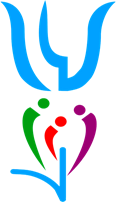 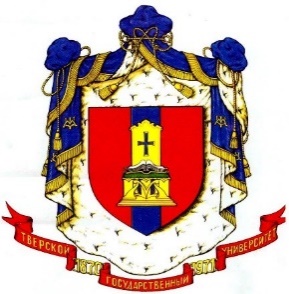 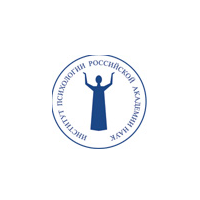 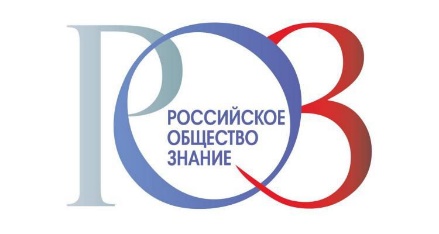 «Психология труда и управления как ресурс развития общества в условиях глобальных изменений»«Психология труда и управления как ресурс развития общества в условиях глобальных изменений»Фамилия Имя ОтчествоДля студентов, магистрантов и аспирантов:страна, город, вуз, факультет, направление подготовки, курс, научный руководительДля преподавателей и сотрудников научных организаций:страна, город, место работы, должность, ученая степень, ученое званиеПочтовый адресТелефонE-mailНазвание докладаФорма участия (участие с публикацией, участие без публикации, публикация материала без участия)Необходимое оборудование: Аудио/ Видео/ Мультимедиа проектор и др.Сроки пребыванияПотребность в гостинице (да/нет; одно-, двух-, трехместный номер)